Инструкция по прохождению социологического опроса в рамках независимой оценки качества условийУважаемые респонденты! Опрос создан с помощью сервиса «Google Формы».  Для прохождения социологического опроса необходимо пройти авторизацию (ввести Google – аккаунт и пароль к нему). Это нужно для того, чтобы один человек мог ответить на вопросы анкеты только один раз (защита от накрутки голосов).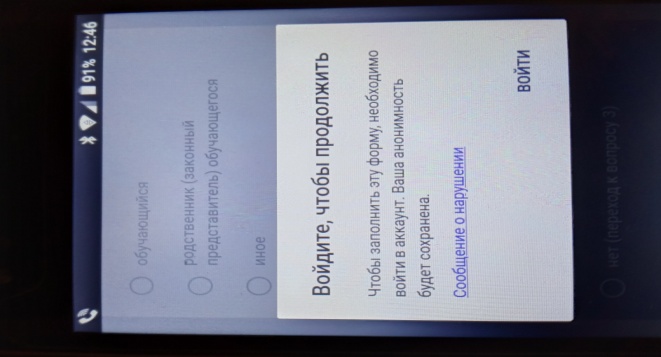 Обращаем ваше внимание, что личные данные (ФИО, номер телефона) не запрашиваются и не сохраняются организаторами опроса. Вы можете быть абсолютно уверены, что ваши ответы будут использованы только в обобщенном виде.Если вы проходите опрос с помощью мобильного устройства (смартфона или планшета), скорее всего вы уже авторизованы в Google, и ввода логина и пароля не потребуется.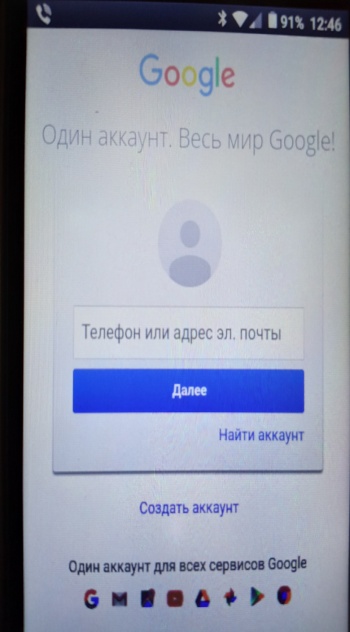 Для создания нового Google-аккаунта требуется адрес Google-почты (логин и пароль). Вводить номер телефона НЕОБЯЗАТЕЛЬНО!Опрос содержит 15 вопросов. Для каждого вопроса предусмотрена возможность выбора одного из вариантов ответа. Вопросы, на которые нужно ответить обязательно, помечены звездочкой (*).По завершении заполнения анкеты нажмите кнопку «Отправить».